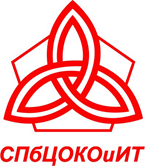 		Санкт-Петербургский центр оценки качества образования и информационных технологий (СПбЦОКОиИТ) объявляет  дополнительный  набор выпускников школ на курсы по подготовке к ЕГЭ  на 2019 - 2020 учебный год.		Основной отличительной чертой подготовки к ЕГЭ в ГБУ ДПО «СПбЦОКОиИТ" является то, что занятия проводят руководители и ведущие эксперты предметных комиссий ЕГЭ/ОГЭ Санкт-Петербурга по учебным предметам. Выпускники курсов успешно сдают экзамены по выбранным предметам. Анализ результатов государственной итоговой аттестации за несколько лет показал, что средний балл выпускников курсов выше среднегородских показателей. На курсы по подготовке к ЕГЭ  11 класс   ( 80 ак.ч.)Для записи необходимо иметь при себе паспортные данные учащегося и одного из родителей, запись проводится  по адресу: Вознесенский пр., д. 34 Н, (СПбЦОКОиИТ) (метро Садовая, Сенная, Спасская) с понедельника по пятницу с 11:00 до 16:00, обед 13:00-14:00.Продолжительность обучения: 5 месяцев:  80 ак.ч., один раз в неделю по 4 ак. ч. (октябрь - март).Информация о курсах на  сайте:        www.ege.spb.ru               		 	        по тел:	   8(812) 576-34-38                   e-mail:              kurs@ege.spb.ru  День неделиПредметГруппа1-ое занятие ВремяМесто проведения занятийВторникБиология8-Б22.10.201917.00-20.15Вознесенский пр., 34/НЧетвергХимия37-Х24.10.201917.00-20.15Вознесенский пр., 34/Н